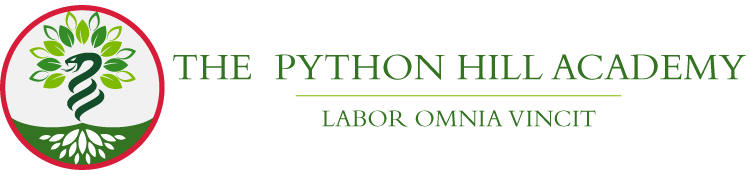 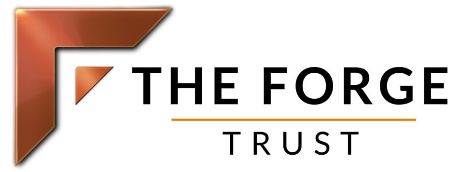 Safeguarding and Pastoral LeadLocation: Python Hill AcademySalary details NJE: Grade 5 (15-22) £25,878.00 - £29,439.00 Job term: Full Time Appointment type: Permanent - 32.5 hours per week Closing Date: Thursday 23rd March 2023 by 12 noonInterview date: Thursday 30th Mach 2023We wish to appoint an enthusiastic and suitably qualified person to support the pupils and families of The Python Hill Academy. General Duties and ResponsibilitiesBeing a Key member of the Safeguarding Team To identify and work with vulnerable pupils to overcome their barriers to learningTo respond appropriately to complex and difficult situations including safeguarding issuesTo work with other school professionals to promote the inclusion and achievement of all pupils within the school To promote pupil well‐being at school, assist with early identification and intervention strategies and to signpost families to relevant external services and provision to help well‐being To be a key proactive link between the home and school and facilitate communication To lead the pastoral work in school To work with families who have children who are at risk or vulnerable: to establish links and constructive relationships to ensure that communication is maintained and developed To work with other lead professionals within the safeguarding team to ensure that the appropriate procedures are followed in accordance with `Keeping Children Safe in Education` legislation To keep abreast of the relevant legislation particularly with regards to safeguarding To develop constructive and professional relationships with external agencies including the multi‐ agency teams, police, health and social services To ensure that all intervention strategies are shared with pastoral and teaching staff as necessary and appropriate recording procedures are followed and updated regularly.To attend RCPC, TAF and Core group meetings. Due to this post having access to children, the successful candidate will be required to undertake a Disclosure and Barring Service check. The possession of a criminal record will not necessarily prevent an applicant from obtaining this post, as all cases are judged individually according to the nature of the role and information provided.  